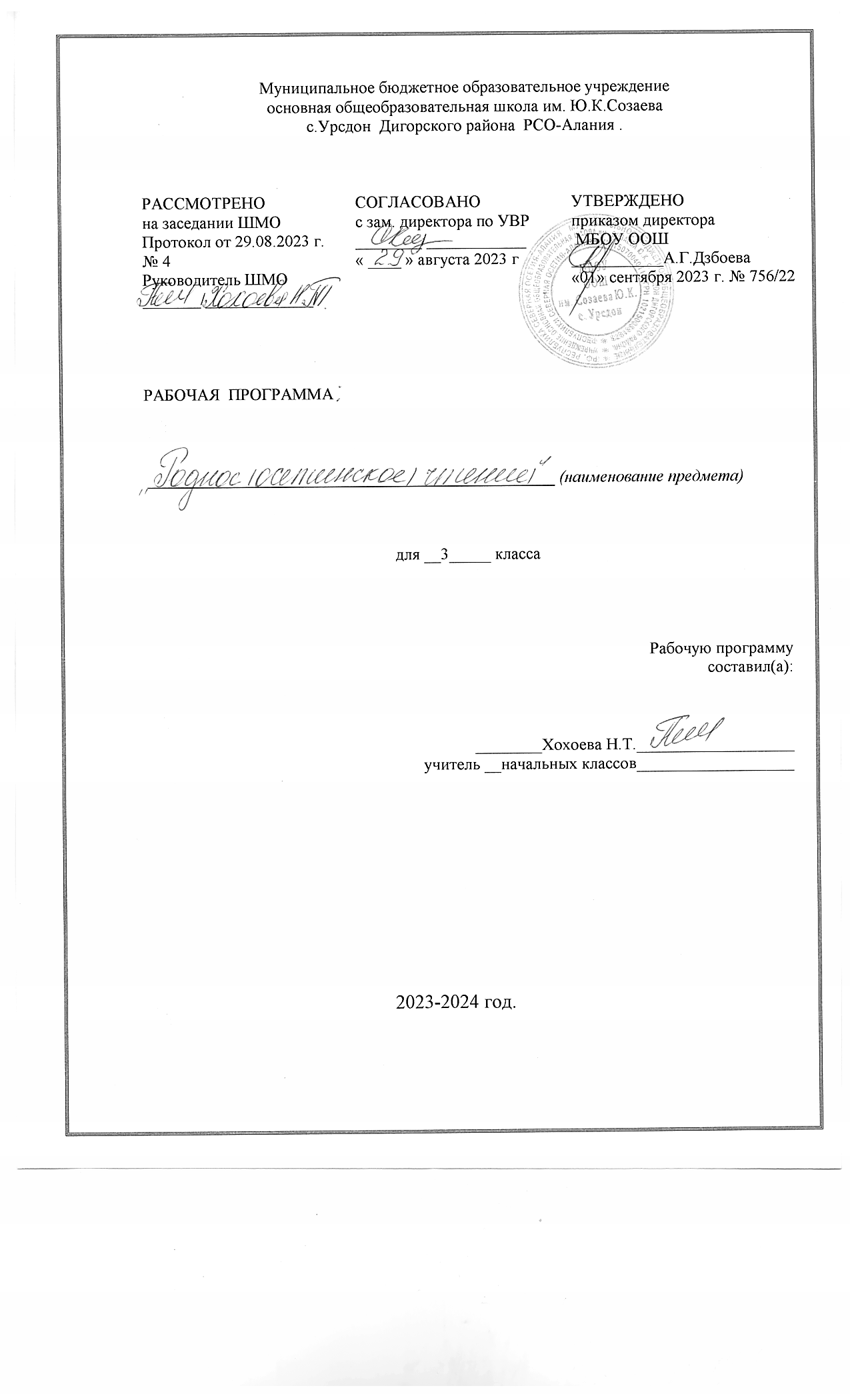 Кусӕн программæИрон литературæйæ 3 къласÆмбарынгæнæн фыстæгКусӕн программӕ арӕзт у ног стандарты домӕнтӕм гӕсгӕӕмӕ ЮНЕСКО-йы кафедрӕйы арӕзт ахуырадон комплекты бындурыл.Ирон литературон кӕсынадӕн лӕвӕрд цӕуы къуыри 2 сахаты (ӕдӕппӕт 34 ахуырадон къуырийы-68 сахаты) Сывæллæтты алывæрсыг рæзтæн райдайæн скъолайы æрцæуы.Уымæ гæсгæ ирон æвзаг ахуыр кæныны хъуыддаг арæзт у ахæм нысан æмæ хæстæ сæххæст кæнынмæ:хъуамæ сывæллæттæ сæ кæрæдзимæ иронау дзурын сахуыр уой. Уый тыххæй та хъæуы фидар фæлтæрддзинад кæсын, фыссын æмæ хъуыды кæнынæй;иумæйаг ахуырадон зонындзинæдтæ бæрзонддæр кæнын; ныхасы рæзтыл кусын; фылдæр базонынмæ æмæ интеллект уæрæхдæр кæнынмæ тырнын;мадæлон æвзаджы фæрцы сывæллоны алывæрсыгæй хъомыл кæнын;хъазты хуызы сывæллæтты эмоционалон уавæр рæзын кæнын;зонындзинæдтæ фылдæр кæнынмæ тырнындзинад рæзын кæнын.Куыд зонæм, афтæмæй æппæтæй хуыздæр фадат уыцы нысантæ сæххæст кæнынæн ис кæсыны урокты.Ног (дыккаг фæлтæры) стандартты домæнтæ сты, цæмæй Уæрæсейы цæрæг алы адæмæн дæр йе ΄взаджы кад сӕхи ΄хсæн бæрзонддæр ист æрцæуа, цæхгæр фæхуыздæр уа мадӕлон ӕвзаг ахуыр кæныны хъуыддаг. Уыцы хæстæ та æххæст кæны райдайæн скъола.Кæсыныпрограммӕйы сӕйраг идея у скъоладзауы ахуыры процессы сӕйраг архайӕг уӕвынмӕ сразӕнгард кӕнын.Кæсыны программӕйы сӕйраг хицӕндзинад – скъоладзаутӕн комплексон ӕгъдауӕй литературон кӕсынады ӕгъдӕуттӕ бацамонын.Кæсыны программӕйы спецификонхицӕндзинӕдтӕ:- текстыл куыст куыд ныхасы иуӕгыл;-литературон уацмысты дзырдты аивдзинадӕмбарынӕмӕ сын сӕхицӕндзинӕдтӕ жанртӕм гӕсгӕ иртасын;-уацмысы ӕвзаг ӕмӕ сывӕллӕтты ныхасыл уыцы иумӕ куыст;-уацмысыл ӕмӕ сывӕллӕттӕн фыст чингуытыл иумӕйагӕй кусын;-сывӕллӕттӕн тексты тыххӕй зонындзинӕдтӕ дӕттын, ӕмӕ аивадон - литературон уацмысты мидис ӕмбарын кӕнгӕйӕ сабиты миддуне хъӕздыгдӕр кӕныныл куыст.Программæ домы, цæмæй скъоладзаутæ базоной тексты сæйрагдæр хъуыды рахицæн кæнын, уацмысы мидис хи ныхæстæй радзурын, дзырдты нысаниуæг зонын, текстæн йæ аивадон æууæлтæ рахатын; сахуыр уой хъуыды кæнын, рæза сæ аивадон æнкъарынад, цымыдис æмæ разæнгард кæной чиныг кæсынмæ.Кæсыны программӕйы сӕйраг нысан: сабиты чиныг кӕсынмӕ разӕнгард кӕнын ; ирон, уырыссаг ама ӕппӕтдунеон литературӕйы хуыздӕр уацмысты фӕрцы сывӕллӕтты миддуне хъӕздыгдӕр кӕнын.Кæсыны программӕйы сӕйраг хӕстӕ:скъоладзауты дзырдгай хъӕрӕй кӕсын ахуыр кӕнын;чиныг кӕнӕ хицӕн уацмысы мидис ӕмбарын;литературон уацмыстӕ жанртӕм гӕсгӕӕвзарын зонын;сывӕллӕттӕн фыст литературӕйы зындгонддӕр авторты зонын; цы уацымстӕ ахуыр кӕнынц, уыдоны авторты зӕрдыл дарын.уацмысы архайджыты мидуавæр æнкъарын;цардмæ эстетикон æнкъарæнтæ гуырын кæнын;сывæллæтты дунеæмбарынад уæрæх кæнын;сывæллæтты ныхас хæздыг кæнын;скъоладзауты чиныг кæсынмæ разæнгард кæнын.Текстыл кусгæйæ сывӕллӕтты ныхасы арӕхстдзинад рӕзынгӕнӕн мадзӕлттӕ:Кӕсыны навыктӕрӕзын кӕнын:раст ӕмӕӕмбаргӕ каст;дзырдгай каст;хуыздӕр кӕсӕджы конкурстӕӕмӕ ерыстӕ аразын;тагъд кӕсыныл фӕлтӕрын.Аив кӕсын ӕмӕ дзурын:хъӕрӕй ӕмӕ хинымӕры каст;раст дикции аразын, хъӕлӕсонтӕӕмӕӕмхъӕлӕсонты раст артикуляцийыл куыст;тагъддзуринӕгтӕкӕсын;орфоэпийы нормӕтӕ ахуыр кӕнын;- рольтӕм гӕсгӕкӕсын.2-ӕм къласы «Литературон кӕсынады» сӕйраг ахуыргӕнинаг ӕрмӕг (68 сах.)Сӕрды мысинӕгтӕ (5сах.). Дуне у уыци-уыцитӕй конд, уыдонмӕ сызгъӕрин дӕгъӕл – зонд (3сах.). Байрай, бӕркадджын бурз фӕззӕг!(5сах.). Мӕргътӕӕмӕ цӕрӕгойты дунейы(10сах.). .). Скодта Митын Лӕг йӕ урс кӕрц(10сах.). Кӕмӕн цы…(4сах).Хорз зӕрдӕйӕн – уарзт (7сах). Чи фехъуыста диссӕгтӕ, диссӕгтӕ – тӕмӕссӕгтӕ?(4сах.). Ӕфтауы бӕстӕ дидинӕг, сыфтӕр!(6сах.).Уӕлахизы бӕрӕгбон(5сах). Кӕм райгуырдтӕн, мӕхи кӕм базыдтон(7сах.). Уӕлӕмхасӕн ӕрмӕг(2сах). Фольклоры чысыл хуызтӕ: уыци-уыцитӕ, ӕмбисӕндтӕ, нымайӕнтӕ, ирхӕфсӕнтӕ. Адӕмон сфӕлдыстад: адӕм ӕмӕ цӕрӕгойты тыххӕй аргъӕуттӕ. Палиндромтӕ. Аив литературон жанртӕ(басня, радзырд, аргъау, ӕмдзӕвгӕ). Зымӕг, фӕззӕг, уалдзӕг ӕмӕ сӕрды тыххӕй уацмыстӕ.Ирон сывӕллӕттӕн чи фыста, уыцы классикты сфӕлдыстад (Хетӕгкаты Къоста, Гӕдиаты Секъа, , Коцойты Арсен, Цӕрукъаты Валодя, Дзесты Куыдзӕг ӕмӕ иннӕтӕ). Нырыккон фысджыты сфӕлдыстад (Джыккайты Шамиль, Чеджемты Геор, Къадзаты Станислав ӕмӕ иннӕтӕ). Уацмысты мидис. Аргъӕутты геройты фӕлгонцтӕ; сфӕлдыстадон хӕслӕвӕрдтӕ(радзырд кӕронмӕ ахӕццӕ кӕнын, сӕргонд ӕрхъуыды кӕнын ӕмӕ а.д.); уацмыс аивгӕнӕн мадзӕлттӕ.Сабидуджы тыххӕй уацмыстӕӕмӕ сӕ автортӕ. Уырыссаг литературӕйӕӕрбайсгӕ уацмыстӕ. Сӕ авторты сын зонын(Е. Пермяк, К. Ушинский, М. Зощенко ӕмӕӕнд.). Зӕрдывӕрдӕй ахуыргӕнинаг ӕрмӕг ӕмӕ кӕсыны ӕрмӕг.Азы кæронмæ скъоладзаутæ хъуамæ базоной:æмбаргæ, аив æмæ раст кæсын;хъæлæсы уаг раст аразын;чысыл текст хинымæр кæсын;цы уацмыс бакастысты, уый мидисæй фæрстытæн раст дзуæппытæ дæттын;сæ хъуыдымæ гæсгæ кæрæдзимæ хæстæг дзырдтæ иртасын;радзырд, аргъау,æмдзæвгæ кæрæдзийæ иртасын;зындгонд фысджыты нæмттæ зонын, сæ уацмыстæ сын ранымайын.Литературæ:Дзапарты З.Кæсыны чиныг 2 къласæн. Дзæудж. 2011-10Моурауты М. Дидактикон æрмæг ныхасы рæзтыл кусынæн. Дзæудж. 2011Моурауты М. æмбисæндтæ æмæ уыци-уыцитæ. Дзæудж. 2011Моурауты М Дидактикон хъæзтытæ æмæ улæфты минуттæ. Дзæудж. 2011-10-12Уалыты Т.,Джусойты К., Дзытиаты Э. Сывæллæттæ литературæйæ хæслæвæрдтæ 2 къл. Ирон æвзаг æмæ кæсыны уроктæм. Дзæудж. 2005Уалыты Т. Цалдæр ныстуаны æрыгон ахуыргæнæгæн. Дзæудж. 2005Бзарты Р. Нæ Райгуырæн бæстæйы истории. Алан æмæ Уæрæсе рагзаманты.Ирон. æвзаг æмæ литературæйы программæтæ 1-11 къл. Дзæудж. 2005Пагæты З. 1-4 къл. Ахуыргæнинæгтæ кæсын- фыссын куыд зонынц, уымæн бæрæггæнæнтæ æвæрыны бæрцбарæнтæ. Дзæудж.«Иристон» 2003Ӕлдаттаты В. Нæ алыварсы дуне нывты хуызы. Дзæудж. «Ирыстон» 2003НикандровН.Д.,РыжаковМ.В. Примерные программы начального общего образования. Ч.1 Просв.2009.Демидова М.Ю. и другие. Оценка достижения планируемых результатов в начальной школе. Ч.1 Просв.2010.Сӕрды тыххӕй цы ӕрмӕг рацыдысты, уымӕй цы бадардтой сӕ зӕрдыл. Хи хъуыдытӕ радзурын. Цыбыр радзырдтӕ аразын. Ӕмдзӕвгӕ зӕрдывӕрдӕй дзурын.Диалогы архайын. Цы зонд амоны аргъау? Фӕрстытӕн дзуапп дӕттын. Пълан аразын.Уацмыс хӕйттыл дих кӕнын. Диалог аразын. Адӕймаджы цавӕр миниуджытыл дзырд цӕуы радзырды? Аив кӕсын, орфоэпийы нормӕтӕ хынцгӕйӕ. Аргъауы сырддонцъиуимӕ йӕ абарынАфӕдзы афон. Уацмыс хӕйттыл дих кӕнын. Сӕргӕндтӕ сын ӕрхъуыды кӕнынФӕззӕджы тарст. Зымӕгон нывтӕ. Нывимӕ куыст. Аив кӕсын. Радзырд ӕрхъуыды кӕнын. Фӕззӕджы мӕйтӕПълан аразын. Ног дзырдтӕ бахъуыды кӕнын. Адӕймаджы хуыздӕр миниуджытӕн аргъ кӕнын. Рӕдыдтыл сӕттын ӕмӕ сӕ раст кӕнын. Радзырдӕн ӕндӕр сӕргонд дӕттын. Нывтыл бакусын. «Сдзурын сӕ кӕнын». Фӕрстытӕн дзуапп дӕттын.Бинонтӕ: мад, фыд хо ӕмӕӕфсымӕры ’хсӕн ахастытӕ. Рӕстдзинад ӕмӕ сайын. Уацмысы сӕйраг персонаж. Рӕдыд ӕмӕ йӕ раст кӕнын. Уацмысы цаутӕ фӕд- фӕдыл равӕрын, сӕйрагдӕры дзы рахицӕн кӕнынЖанр, темӕ. Адӕймаджы ӕвзӕр миниуджытӕ. Бинонтӕ: мад ӕмӕӕфсымӕрты ’хсӕн ахастытӕ. Ӕмбисонды мидис ӕмбарын. Хъуыдыйӕдтӕ хъӕугӕ дзырдтӕй ӕххӕст кӕнын. Лирикон ӕмдзӕвгӕ. Автор. Зымӕгон ӕрдзы ивддзинӕдтӕ. Абарст(мит ӕмӕ ссад). Сабиты ӕнкъарӕнтӕ.Зӕрдывӕрдӕй йӕ ахуыр кӕнын. Уыци-уыци. Радзырд. Зымӕгон хъызт. Сырддонцъиуы ӕргъӕвст. Тудзийы диссаджы ми. Абарст(адӕймаг ӕмӕ цӕрӕгойтӕ). Радзырд хӕйттыл дих кӕнын. Сӕргӕндтӕ сын хъуыды кӕнын. Къордтӕй куыст.Тагъддзуринӕгтӕ, ӕмбисӕндтӕӕмӕ ирхӕфсӕнтӕй цы бахъуыды кодтой. Ахуыргӕнӕгӕмӕ скъоладзауты иумӕйаг хатдзӕг. Сабиты хи хъуыдытӕ. Диалогон ныхас. Зӕрдывӕрдӕй чи цавӕр ӕмдзӕвгӕ бахъуыды кодта. Къордтӕй ӕмӕ къӕйттӕй куыстЛирикон уацмыс.Дзырдуатон куыст. Нывмӕ гӕсгӕ радзырд кӕнӕ аргъау ӕрхъуыды кӕнын.Хи зонындзинӕдтӕсбӕрӕг кӕнын. Цы бахъуыды кодтон рацыд ӕрмӕгӕй. Мӕ зӕрдыл тынгдӕр цы бадардтон. Радзырд ӕмӕӕмдзӕвгӕ кӕрӕдзийӕ цӕмӕй хицӕн кӕнынц. Чиныджы кӕрон цы нывтӕ ис, уыдонӕй темӕмӕ хӕстӕгдӕр чи у, уымӕ гӕсгӕ чысыл радзырд саразын.Ӕмдзӕвгӕйы афӕдзы афон. Дзырд синонимӕй ивын. Зӕрдывӕрдӕй ахуыр кӕнын. Аргъаумӕӕмбисонд ӕрхӕссын. Уацмысы сӕйраг хъуыды ӕвдисӕг бынат агурын.Уацмысты жанртӕ, сӕсӕйраг хъуыды. Дыууӕ чызджы абарын, ӕмбисӕндтӕ сӕмӕрхӕссын. Радзырдӕн хорз кӕрон ӕрхъуыды кӕнын. Фӕндонмӕ гӕсгӕӕмдзӕвгӕйы хай зӕрдывӕрдӕй ахуыр кӕнын. Радзырдӕн хорз кӕрон ӕрхъуыды кӕнынУацмысты сӕйраг хъуыды. Жанртӕ. Адӕймаджы ӕвзӕр миниуджытӕ: ӕгоммӕгӕс, хивӕнд хистӕры ныхасӕн аргъ нӕ кӕнын. Мады хъомыладон мадзӕлттӕ. Фарст: Мад раст бакодта?. Басняйы сӕйраг хъуыды. Ирхӕфсӕн кӕнӕ басня зӕрдывӕрдӕй бахъуыды кӕнын.№СахФактУрочы темӕУрочы типРавзаринаг фарстатӕСкъоладзауты зонындзинӕдтӕм домӕнтӕСӕрды мысинӕгтӕ (3сах)Сӕрды мысинӕгтӕ (3сах)Сӕрды мысинӕгтӕ (3сах)Сӕрды мысинӕгтӕ (3сах)Сӕрды мысинӕгтӕ (3сах)Сӕрды мысинӕгтӕ (3сах)1.1Хетӕгкаты Къ.«Сӕрд».Тагъддзуринаг.»Ног темӕ ахуыр кӕныны урокАвторты царды хабӕрттӕ. Уацмыстыжанртӕ зонын. Ӕрдзы рӕсугъддзинад ӕмӕ хъӕздыгдзинад ӕмбарын ӕмӕ йын аргъ кӕнын. Чиныджы нывмӕ гӕсгӕ сӕрды тыххӕй чысыл радзырд саразын.Тагъдзуринаг бахъуыды кǣнын.Ӕмдзӕвгӕ зӕрдывӕрдӕй сахуыр кӕнын. Астемыраты Изеты 4 ӕмӕ 5-рӕнхъонтӕй иу зӕрдылбадарын.Зонын: цӕмӕй райы поэты зӕрдӕ; ӕрдзы хъӕздыгдзинад куыд равдыста ӕмӕ ногдзырдты нысаниуӕг Арӕхсын: хъӕугӕ уацмыс ссарынмӕ, ӕмдзӕвгӕйы мидис зонын ӕмӕ йӕ зӕрдывӕрдӕй дзурын,тагъддзуринаг раст кӕсын ӕмӕ дзурын.a.1Астемыраты И.«Сӕрдыгон нывтӕ"Ног ӕрмӕг. Ӕрдзы рӕсугъддзинад ӕмӕхъӕздыгдзинад ӕмбарын ӕмӕ йын аргъ кӕнын. Чиныджы нывмӕ гӕсгӕ сӕрды тыххӕй чысыл радзырд саразын.Зонын: цӕмӕй райы поэты зӕрдӕ; ӕрдзы хъӕздыгдзинад куыд равдыста ӕмӕ ногдзырдты нысаниуӕг Арӕхсын: хъӕугӕ уацмыс ссарынмӕ, ӕмдзӕвгӕйы мидис зонын ӕмӕ йӕ зӕрдывӕрдӕй дзурын,тагъддзуринаг раст кӕсын ӕмӕ дзурынb.1Аргъау «Рувас ӕмӕ уӕрыкк»Ӕмбесонд. ИрхӕфсӕнНог ӕрмӕгЖанр: аргъау. Цӕмӕн у аргъау? Афӕдзыафонтӕй кӕцыты цӕуы архайд? Аргъау ӕмӕ литературон аргъауы хицӕндзинад ӕмбарын. Текст хи ныхӕстӕй дзурын, хӕйттыл ӕй дихкӕнын зонын. Уацмысы сӕйраг хъуыды.Зонын: уасмысты сӕргӕндтӕ, жанртӕ, сӕ авторты нӕмттӕ, сӕ сӕйраг мидис, нывмӕ гӕсгӕчысыл радзырд аразын.Арӕхсын:уацмыс аив, раст, ӕмӕ ӕмбаргӕ кӕсынмӕуацмысы темӕ ӕмӕ сӕйраг хъуыды рахицӕн кӕнынмӕ;ирхӕфсӕн зӕрдывӕрдӕй ахуыр кӕнынмӕ;текст хи ныхӕстӕй дзурынмӕ, хӕйттыл ӕй ди кӕнынмӕ, пълан ын аразынмӕ2.1Чеджемты Г.«Сызгъӕрин лӕппу»(скъуыддзаг1-аг хай). Текст.Ног ӕрмӕгУацмысы жанр зонын. Ирбег Айсеты фӕдзӕхст куыд ӕххӕст кодта? Цы йын бафӕдзӕхста нана ӕмӕ цӕмӕн? Радзырды 1-аг хайӕн ног сӕргонд ӕрхъуыды кӕнын. Тексты мидис кӕронмӕрадзурын. Цӕмӕн ӕй схуыдта автор«Сыгъзӕрин лӕппу?» Текст ӕмбаргӕ каст кӕнын. йӕ сӕйраг хъуыды йын ӕмбарын.Зонын: уасмысты сӕргӕндтӕ, жанртӕ, сӕ авторты нӕмттӕ, сӕ сӕйраг мидис, нывмӕ гӕсгӕчысыл радзырд аразын.Арӕхсын:уацмыс аив, раст, ӕмӕ ӕмбаргӕ кӕсынмӕуацмысы темӕ ӕмӕ сӕйраг хъуыды рахицӕн кӕнынмӕ;ирхӕфсӕн зӕрдывӕрдӕй ахуыр кӕнынмӕ;текст хи ныхӕстӕй дзурынмӕ, хӕйттыл ӕй ди кӕнынмӕ, пълан ын аразынмӕ3.1Орхан æмæИрбеджы фембæлдНог ӕрмӕгАвтор. Уацмысы жанр. Аргъауы сӕйраг хъуыды. Аргъауы миниуджытӕ. КуыдЗонын: цӕмӕй райы поэты зӕрдӕ; ӕрдзы хъӕздыгдзинадбамбӕрстат-мӕй къахыр кӕд ӕмӕ цӕмӕн вӕййы?куыд равдыста ӕмӕ ногдзырдты нысаниуӕг Арӕхсын: хъӕугӕ уацмыс ссарынмӕ, ӕмдзӕвгӕйы мидис зонын ӕмӕ йӕ зӕрдывӕрдӕй дзурын,тагъддзуринаг раст кӕсын ӕмӕ дзурын4.1Абеты чиныджы лæварНог ӕрмӕгАвтор. Уацмысы жанр. Аргъауы сӕйраг хъуыды. Аргъауы миниуджытӕ. Куыдбамбӕрстат-мӕй къахыр кӕд ӕмӕ цӕмӕн вӕййы? Ӕцӕгдзинадӕй та дзы цы ис?Бацеу-бацеу зӕрдыл бадарын.Зонын: уасмысты сӕргӕндтӕ, жанртӕ, сӕ авторты нӕмттӕ, сӕ сӕйраг мидис, нывмӕ гӕсгӕ чысыл радзырд аразын.Арӕхсын:ирхӕфсӕн зӕрдывӕрдӕй ахуыр кӕнынмӕ;текст хи ныхӕстӕй дзурынмӕ, хӕйттыл ӕй ди кӕнынмӕ, пълан ын аразынмӕ- тексты сӕйраг хъуыды хицӕн кӕнынмӕ.5.1Туркмæ лыгьд адæмы цардНог ӕрмӕгАвтор. Уацмысы жанр. Аргъауы сӕйраг хъуыды. Аргъауы миниуджытӕ. Куыдбамбӕрстат-мӕй къахыр кӕд ӕмӕ цӕмӕн вӕййы? Ӕцӕгдзинадӕй та дзы цы ис?Бацеу-бацеу зӕрдыл бадарын.Зонын: уасмысты сӕргӕндтӕ, жанртӕ, сӕ авторты нӕмттӕ, сӕ сӕйраг мидис, нывмӕ гӕсгӕ чысыл радзырд аразын.Арӕхсын:уацмыс аив, раст, ӕмӕ ӕмбаргӕ кӕсынмӕуацмысы темӕ ӕмӕ сӕйраг хъуыды рахицӕн кӕнынмӕ;- тексты сӕйраг хъуыды хицӕн кӕнынмӕ.6.Дуне у уыци-уыцитӕй конд, уыдонмӕ сыгъзӕрин дӕгъӕл – зонд (3 сах)Дуне у уыци-уыцитӕй конд, уыдонмӕ сыгъзӕрин дӕгъӕл – зонд (3 сах)Дуне у уыци-уыцитӕй конд, уыдонмӕ сыгъзӕрин дӕгъӕл – зонд (3 сах)Дуне у уыци-уыцитӕй конд, уыдонмӕ сыгъзӕрин дӕгъӕл – зонд (3 сах)Дуне у уыци-уыцитӕй конд, уыдонмӕ сыгъзӕрин дӕгъӕл – зонд (3 сах)Дуне у уыци-уыцитӕй конд, уыдонмӕ сыгъзӕрин дӕгъӕл – зонд (3 сах)7.1Эзоп «Рувас ӕмӕ сӕгъ» (басня).ӔртӕНог ӕрмӕгЖанр:Басня. Чи уыд Эзоп? Текст кӕсын ӕмӕ йӕ хи ныхӕстӕй дзурын. Чиныджыныв басняйы кӕцы хаймӕ ахӕссӕн ис?Зонын:- уасмысты сӕргӕндтӕ;-жанртӕ, авторты нӕмттӕ;зондабийы(англиса г фольклорӕй)Басняйы сӕйраг хъуыды. Сӕгъӕй рувасӕй чи уыди зондджындӕр.-сӕйраг мидис;-сӕрды мӕйты нӕмттӕАрӕхсын:– уацмыстӕ аив, раст, ӕмӕ ӕмбаргӕ кӕсынмӕ;-тагъддзуринӕгтӕ рӕвдз ӕмӕ раст дзурынмӕ8.1«Санаты Сем» Чеджемты ГНог ӕрмӕгАвтор. Уацмысы жанр. Аргъауы сӕйраг хъуыды. Аргъауы миниуджытӕ. Куыдбамбӕрстат-мӕй къахыр кӕд ӕмӕ цӕмӕн вӕййы? Ӕцӕгдзинадӕй та дзы цы ис?Бацеу-бацеу зӕрдыл бадарын.Зонын: цӕмӕй райы поэты зӕрдӕ; ӕрдзы хъӕздыгдзинад куыд равдыста ӕмӕ ногдзырдты нысаниуӕг Арӕхсын: хъӕугӕ уацмыс ссарынмӕ, ӕмдзӕвгӕйы мидис зонын ӕмӕ йӕ зӕрдывӕрдӕй дзурын,тагъддзуринаг раст кӕсын ӕмӕ дзурын9.1Семы таурæгьтæНог ӕрмӕгАвтор. Уацмысы жанр. Аргъауы сӕйраг хъуыды. Аргъауы миниуджытӕ. Куыдбамбӕрстат-мӕй къахыр кӕд ӕмӕ цӕмӕн вӕййы? Ӕцӕгдзинадӕй та дзы цы ис?Бацеу-бацеу зӕрдыл бадарын.Зонын: цӕмӕй райы поэты зӕрдӕ; ӕрдзы хъӕздыгдзинад куыд равдыста ӕмӕ ногдзырдты нысаниуӕг Арӕхсын: хъӕугӕ уацмыс ссарынмӕ, ӕмдзӕвгӕйы мидис зонын ӕмӕ йӕ зӕрдывӕрдӕй дзурын,тагъддзуринаг раст кӕсын ӕмӕ дзурын10.1М. Зощенко«Ӕппӕты сӕйрагдӕр»Ног ӕрмӕг.Йӕ автор ӕмӕ тӕлмацгӕнӕг. Ӕнӕзонгӕ дзырдтыл куыст. Уацмысы сӕйраг хъуыды. Цӕуыл мӕт кодта Андрейы мад? Тӕппуд уӕвын цӕмӕй ӕвзӕр у? Цы у ӕппӕтӕй сӕйрагдӕр, авторы хъуыдымӕ гӕсгӕ, сывӕллоны хъомылады? Радзырды мидисмӕ гӕсгӕ цыбыр сочинениныффыссын сабитӕн сӕхи миниуджыты тыххӕй.Зонын: цӕмӕй райы поэты зӕрдӕ; ӕрдзы хъӕздыгдзинад куыд равдыста ӕмӕ ногдзырдты нысаниуӕг Арӕхсын: хъӕугӕ уацмыс ссарынмӕ, ӕмдзӕвгӕйы мидис зонын ӕмӕ йӕ зӕрдывӕрдӕй дзурын,тагъддзуринаг раст кӕсын ӕмӕ дзурын.11.1Андрей лæппуйы куыд фервæзын кодтаАвтор. Уацмысы жанр. Аргъауы сӕйраг хъуыды. Аргъауы миниуджытӕ. Куыдбамбӕрстат-мӕй къахыр кӕд ӕмӕ цӕмӕн вӕййы? Ӕцӕгдзинадӕй та дзы цы ис?Бацеу-бацеу зӕрдыл бадарын.Зонын: цӕмӕй райы поэты зӕрдӕ; ӕрдзы хъӕздыгдзинад куыд равдыста ӕмӕ ногдзырдты нысаниуӕг Арӕхсын: хъӕугӕ уацмыс ссарынмӕ, ӕмдзӕвгӕйы мидис12.1Джыккайты Ш.«Хӕмӕты балц сахармӕ».Къадзаты С.«Мӕстӕймарӕн».Ног ӕрмӕгУацмысы автор, йӕ жанр ӕмӕ йӕ сӕйраг хъуыды. Хӕмӕты фӕлгонц. Цы у Хӕмӕтӕн йӕ царды ӕппӕтӕй зынаргъдӕр. Цы зӕгъынмӕ хъавыд автор Хӕмӕтыфӕлгонцӕй. Цы у диалог? Чи кӕимӕ дзуры радзырды. Мӕстӕймарӕн зӕрдывӕрдӕй сахуыр кӕнын. ӕмбисӕндты хъуыды зӕрдыл бадарын.Зонын: цӕмӕй райы поэты зӕрдӕ; ӕрдзы хъӕздыгдзинад куыд равдыста ӕмӕ ногдзырдты нысаниуӕг Арӕхсын: хъӕугӕ уацмыс ссарынмӕ, ӕмдзӕвгӕйы мидис зонын ӕмӕ йӕ зӕрдывӕрдӕй дзурын,тагъддзуринаг раст кӕсын ӕмӕ дзурын.13.Байрай бӕркадджын, бурзачъе фӕззӕг! (5сах)Байрай бӕркадджын, бурзачъе фӕззӕг! (5сах)Байрай бӕркадджын, бурзачъе фӕззӕг! (5сах)Байрай бӕркадджын, бурзачъе фӕззӕг! (5сах)Байрай бӕркадджын, бурзачъе фӕззӕг! (5сах)Байрай бӕркадджын, бурзачъе фӕззӕг! (5сах)14.1Хетӕгкаты Къ.«Фӕззӕг». Хозиты Я. «Сабитӕ ӕмӕфӕззӕг». Ӕмбисӕндтӕ.Ног темӕ ахуыр кӕныны урокУацмысты автортӕ, сӕ жанртӕ, темӕ ӕмӕ сӕйраг хъуыды. Ӕмдзӕвгӕты мидисӕмбарын. Диалогы архайын. Архайджыты миниуджытӕ. Ӕрдзы ивддзинӕдтӕфӕззыгон. Ӕмбисӕндтӕ зӕрдыл бадарын. Цы ис ӕмхуызонӕй дыууӕ ӕмдзӕвгӕйы? Нывы цы халсартӕ ӕмӕ дыргътӕ ис, уыдоны нӕмттӕ зонын. Зӕрдывӕрдӕй Къостайы ӕмдзӕвгӕ сахуыр кӕнын.Зонын:- уасмысты сӕргӕндтӕ;-жанртӕ, авторты нӕмттӕ;-сӕйраг мидис;-сӕрды мӕйты нӕмттӕАрӕхсын:– уацмыстӕ аив, раст, ӕмӕ ӕмбаргӕ кӕсынмӕ;-уыци-уыцитӕ ӕмӕирхӕфсӕнтӕ зӕрдывӕрдӕй дзурынмӕ;-тагъддзуринӕгтӕ рӕвдз ӕмӕ раст дзурынмӕ15.1Чеджемты Г.«Афтӕ райдыдта фӕззӕг»…..Ног ӕрмӕг ахуыр ӕмӕ фидар кӕнын.Жанр. Афӕдзы афон. Адӕймаг ӕмӕ цӕрӕгойты’хсӕн ахаст. Ӕмбаргӕ ӕмӕ аив каст. ӕнӕзонгӕ дзырдтыл бакусын. Текстӕй хъӕугӕ скъуыддзаг ӕвзарын. Интонацийы фӕрцы хъуыдыйады мидис раст ӕмбарын.Ӕнцойгӕнӕн дзырдтӕ. Къордты куыст. Нывтӕм гӕсгӕ куыст. Текст хӕйттыл дих кӕнын.Зонын: цӕмӕй райы поэты зӕрдӕ; ӕрдзы хъӕздыгдзинад куыд равдыста ӕмӕ ногдзырдты нысаниуӕг Арӕхсын: хъӕугӕ уацмыс ссарынмӕ, ӕмдзӕвгӕйы мидис зонын ӕмӕ йӕ зӕрдывӕрдӕй дзурын16.1Фæззæг тар хъæдыНог ӕрмӕгАвтор. Уацмысы жанр. Аргъауы сӕйраг хъуыды. Аргъауы миниуджытӕ. Куыдбамбӕрстат-мӕй къахыр кӕд ӕмӕ цӕмӕн вӕййы? Ӕцӕгдзинадӕй та дзы цы ис?Бацеу-бацеу зӕрдыл бадарын.Зонын: цӕмӕй райы поэты зӕрдӕ; ӕрдзы хъӕздыгдзинад куыд равдыста ӕмӕ ногдзырдты нысаниуӕг Арӕхсын: хъӕугӕ уацмыс ссарынмӕ, ӕмдзӕвгӕйы мидис зонын ӕмӕ йӕ зӕрдывӕрдӕй дзурын, тагъддзуринаг раст кӕсын ӕмӕ дзурын17.1Цӕрукъаты В.«Бабызы лӕппын». ХъодзатыӔ.«Парчы». Чеджемты Г.«Хърихъупп»Ног ӕрмӕгУацмысты жанртӕ, сӕ автортӕ, сӕ сӕйраг хъуыды. Архайджыты митӕн аргъ кӕнын.Хъӕддаг ӕмӕ хӕдзарон мӕргътыминиуджытӕ. Хӕдзарон бабыз цӕмӕн атахт хъӕддӕгтимӕ (сабиты хъуыдытӕмбайхъусын). Радзырдыл куыст. Цӕмӕн уыд парк афтид. Цӕмӕй базонӕн ис радзырды фӕззӕджы миниуджытӕ? Цӕмӕн хоны автор доныхъазты ӕнусон уӕздандзинады ӕвдисӕнтӕ? Цы у олицетворени?«Хърихъупп» зӕрдывӕрдӕй сахуыр кӕнын. Нывтыл бакусын.Зонын: цӕмӕй райы поэты зӕрдӕ; ӕрдзы хъӕздыгдзинад куыд равдыста ӕмӕ ногдзырдты нысаниуӕг Арӕхсын: хъӕугӕ уацмыс ссарынмӕ, ӕмдзӕвгӕйы мидис зонын ӕмӕ йӕ зӕрдывӕрдӕй дзурын, тагъддзуринаг раст кӕсын ӕмӕ дзурын.18.Мӕргътӕ ӕмӕ цӕрӕгойты дунейы(10сах).Мӕргътӕ ӕмӕ цӕрӕгойты дунейы(10сах).Мӕргътӕ ӕмӕ цӕрӕгойты дунейы(10сах).Мӕргътӕ ӕмӕ цӕрӕгойты дунейы(10сах).Мӕргътӕ ӕмӕ цӕрӕгойты дунейы(10сах).Мӕргътӕ ӕмӕ цӕрӕгойты дунейы(10сах).19.1Хетӕгкаты Къ.«Цъиу ӕмӕ сывӕллӕттӕ».Ног темӕ ахуыр кӕныны урокЖанр. Аив кӕсын, орфоэпийы нормӕтӕ хынцгӕйӕ. Зӕрдӕйы ӕнкъарӕтӕ равдисын.Диалогы архайын. Цы зонд амоны ӕмдзӕвгӕ-аргъау? Адӕймаджыминиуджытӕй дзы цавӕрыл дзырд цӕуы. Адӕймаг ӕмӕ цӕрӕгойты 'хсӕн ахастытӕ. ? Фӕрстытӕн дзуапп дӕттын. Ӕмдзӕвгӕ зӕрдывӕрдӕй сахуыр кӕнын. Радзырды сӕйраг хъуыды. Куыд архайдтойдзывылдартӕ, адӕймаджы куы федтой, уӕд. Уацмыс хӕйттыл дих кӕнын. Диалогы архайын. Ӕмдзӕвгӕйы цъиуимӕ йӕабарын. Зынӕмбарӕн дзырдтыл куыст. Ӕмдзӕвгӕ зӕрдывӕрдӕй сахуыр кӕнын.Зонын:- уасмысты сӕргӕндтӕ;-жанртӕ, авторты нӕмттӕ;-сӕйраг мидис;-сӕрды мӕйты нӕмттӕАрӕхсын:– уацмыстӕ аив, раст, ӕмӕ ӕмбаргӕ кӕсынмӕ;-уыци-уыцитӕ ӕмӕирхӕфсӕнтӕ зӕрдывӕрдӕй дзурынмӕ;-тагъддзуринӕгтӕ рӕвдз ӕмӕ раст дзурынмӕ20.1М. Пришвин.«Дыууӕ дзывылдары».Ног ӕрмӕгАвтор. Уацмысы жанр. Аргъауы сӕйраг хъуыды. Аргъауы миниуджытӕ. Куыдбамбӕрстат-мӕй къахыр кӕд ӕмӕ цӕмӕн вӕййы? Ӕцӕгдзинадӕй та дзы цы ис?Бацеу-бацеу зӕрдыл бадарын.Зонын: цӕмӕй райы поэты зӕрдӕ Арӕхсын: хъӕугӕ уацмыс ссарынмӕ, ӕмдзӕвгӕйы мидис зонын ӕмӕ йӕ зӕрдывӕрдӕй дзурын, тагъддзуринаг расткӕсын ӕмӕ дзурын21.1Хаджеты Т.«Чысыл ныв». Ирхӕфсӕн.Астемыраты И.«Тикис ӕма мистӕ».Ног ӕрмӕгЖанр. Автортӕ. Тексттимӕ куыст. Фыццаг ӕмдзӕвгӕйы - мад ӕмӕ хъӕбулы ахаст.Цӕмӕй ныфсджын уыд гыццыл цъиу? ӕмдзӕвгӕ аив кӕсын. Ирхӕфсӕн зӕрдылбадарын. Дыгурон диалекты нысаниуӕджы тыххӕй радзурын. Диалект цы у ,уый зӕрдыл ӕрлӕууын кӕнын. Чи уыд ӕмдзӕвгӕйы зондджындӕр? Ӕмбисонд зӕрдыл бадарын. Ӕмдзӕвгӕ аив кӕсын.Зонын: цӕмӕй райы поэты зӕрдӕ; ӕрдзы хъӕздыгдзинад куыд равдыста ӕмӕ ногдзырдты нысаниуӕг Арӕхсын: хъӕугӕ уацмыс ссарынмӕ, ӕмдзӕвгӕйы мидис зонын ӕмӕ йӕ зӕрдывӕрдӕй дзурын, тагъддзуринаг расткӕсын ӕмӕ дзурын.22.1Джыккайты Ш.«Ӕхсары цуан». Тагъддзуринаг.Ног ӕрмӕгУацмысы жанр, автор. Темӕ, сӕйраг хъуыды. Цавӕр лӕппу схонӕн ис Ӕхсары? Иубон цы ныв федта, уый куыд аивта Ӕхсары миддуне. Сабиты хъуыдытӕбазонын Ӕхсары миты тыххӕй. Радзырд хӕйттыл адих кӕнын, алы хайӕн дӕр сӕргонд ӕрхъуыды кӕнын, кӕнӕрадзырдӕн ӕндӕр кӕрон ӕрхъуыды кӕнын. Тагъддзуринаг зӕрдыл бадарын.Зонын: цӕмӕй райы поэты зӕрдӕ; ӕрдзы хъӕздыгдзинад куыд равдыста ӕмӕ ногдзырдты нысаниуӕг Арӕхсын: хъӕугӕ уацмыс ссарынмӕ, ӕмдзӕвгӕйы мидис зонын ӕмӕ йӕ зӕрдывӕрдӕй дзурын, тагъддзуринаг раст кӕсын ӕмӕ дзурын.23.1Къæбыс æмæ Гæмми-руваДжыккайты ШНог ӕрмӕгАргъауы сӕйраг хъуыды. Литературон ӕмӕ адӕмон аргъауы хицӕндзинад. Аив кӕсын, хи ныхӕстӕй дзурын. Хӕларыл иузӕрдион уӕвын, йӕфервӕзын кӕныны тыххӕйцыфӕнды зындзинадӕн дӕр бафӕразын. Ӕнӕхипайда ӕххуыс чи бакодта ӕхсӕнкъӕн? Хӕдзарон цӕрӕгойты миниуджытӕ. Хи хъуыдытӕ зӕгъын. Иннӕцӕрӕгойты миниуджыты тыххӕй радзурын. Нвтыл куыст.Зонын: цӕмӕй райы поэты зӕрдӕ; ӕрдзы хъӕздыгдзинад куыд равдыста ӕмӕ ногдзырдты нысаниуӕг Арӕхсын: хъӕугӕ уацмыс ссарынмӕ, ӕмдзӕвгӕйы мидис зонын ӕмӕ йӕ зӕрдывӕрдӕй дзурын, тагъддзуринаг раст кӕсын ӕмӕ дзурын24.1Мӕлдзыг ӕмӕ ӕхсӕнкъ.Ирхӕфсӕн.Ног ӕрмӕгАвтор. Уацмысы жанр. Аргъауы сӕйраг хъуыды. Аргъауы миниуджытӕ. Куыдбамбӕрстат-мӕй къахыр кӕд ӕмӕ цӕмӕн вӕййы? Ӕцӕгдзинадӕй та дзы цы ис?Бацеу-бацеу зӕрдыл бадарын.Зонын: цӕмӕй райы поэты зӕрдӕ; ӕрдзы хъӕздыгдзинад куыд равдыста ӕмӕ ногдзырдты нысаниуӕг Арӕхсын: хъӕугӕ уацмыс ссарынмӕ, ӕмдзӕвгӕйы мидис зонын ӕмӕ йӕ зӕрдывӕрдӕйдзурын, тагъддзуринаг раст кӕсын ӕмӕ дзурын25.1Хъодзаты Ӕ.«Ӕнкъард хабар»Ног ӕрмӕгУацмысы жанр, автор. Темӕ, сӕйраг хъуыды. Чи у радзырды сӕйраг архайӕг? Аив кӕсын, архайджытӕн характеристикӕ дӕттын. Диалогы архайын.. Адӕймаджы хорз ӕмӕ ӕвзӕр миниуджытӕн аргъ кӕнын. Фӕрстытӕн дзуапп дӕттын.Зонын: цӕмӕй райы поэты зӕрдӕ; ӕрдзы хъӕздыгдзинад куыд равдыста ӕмӕ ногдзырдты нысаниуӕг Арӕхсын: хъӕугӕ уацмыс ссарынмӕ, ӕмдзӕвгӕйы мидис зонын ӕмӕ йӕ зӕрдывӕрдӕй дзурын, тагъддзуринаг раст кӕсын ӕмӕ дзурын.26.1Мӕрзойты С.«Сӕгуытылӕппын». Дзасохты М. «Уыци-уыци»Ног ӕрмӕгАвтор, уацмысы жанр. Темӕ, сӕйраг хъуыды. Чи баххуыс кодта сӕгуытӕн?Цавӕр лӕппу уыд Умар? Цуанон та? Кӕуыл ӕууӕндынц цӕрӕгойтӕ? Тӕрсгӕ та цавӕр адӕймӕгтӕй кӕнынц? Адӕймаджы хорз ӕмӕ ӕвзӕр миниуджытӕн аргъ кӕнын.Цыбыр фысгӕ кӕнӕ дзургӕ сочинени ӕрхъуыды кӕнын. Уыци-уыци зӕрдывӕрдӕй сахуыр кӕнынЗонын: цӕмӕй райы поэты зӕрдӕ; ӕрдзы хъӕздыгдзинад куыд равдыста ӕмӕ ногдзырдты нысаниуӕг Арӕхсын: хъӕугӕ уацмыс ссарынмӕ, ӕмдзӕвгӕйы мидис зонын ӕмӕ йӕ зӕрдывӕрдӕй дзурын, тагъддзуринаг раст кӕсын ӕмӕ дзурын27.1В. Бианки. «Уыг». Ирхӕфсӕн.Ног ӕрмӕгАвтор, уацмысы жанр. Темӕ, сӕйраг хъуыды. Литературон аргъауы хицӕндзинад. Уыг ӕмӕ зӕронд лӕджы ахаст. Чи сӕ разынд зондджындӕр? Аив кӕсын. Текст хӕйттыл дих кӕнын,сӕргӕндтӕ сын ӕрхъуыды кӕнын. Ирхӕфсӕн зӕрдыл бадарын.Зонын: цӕмӕй райы поэты зӕрдӕ; ӕрдзы хъӕздыгдзинад куыд равдыста ӕмӕ ногдзырдты нысаниуӕг Арӕхсын: хъӕугӕ уацмыс ссарынмӕ, ӕмдзӕвгӕйы мидис зонын28.1Чеджемты Г.«Хъӕды ӕмбисӕндтӕ»…... ИрхӕфсӕнНог ӕрмӕг (2сах).Фӕлхат кӕныны урок (1сах).Литературон аргъау, йӕ автор, йӕ хицӕндзинад адӕмон аргъауӕйЦуаноны мийӕн аргъ скӕнын. Аргъаумӕ гӕсгӕ куыд схонӕн ис рувас ӕмӕ бирӕгъы. Цӕуылнӕбаххуыс кодта рувас бирӕгъӕн? Цуанонимӕ сӕ абарын. Ирхӕфсӕн зӕрдыл бадарын.Хи зонындзинӕдтӕ сбӕрӕг кӕнын. Цы бахъуыды кодтон рацыд ӕрмӕгӕй. Мӕ зӕрдӕмӕ арфдӕр цы бахызт.Зонын: цӕмӕй райы поэты зӕрдӕ; ӕрдзы хъӕздыгдзинад куыд равдыста ӕмӕ ногдзырдты нысаниуӕг Арӕхсын: хъӕугӕ уацмыс ссарынмӕ, ӕмдзӕвгӕйы мидис зонынтагъддзуринаг раст кӕсын ӕмӕ дзурын29.1Алыбег æмæ Тутыры фæзындНог ӕрмӕгАвтор. Уацмысы жанр. Аргъауы сӕйраг хъуыды. Аргъауы миниуджытӕ. Куыдбамбӕрстат-мӕй къахыр кӕд ӕмӕ цӕмӕн вӕййы? Ӕцӕгдзинадӕй та дзы цы ис?Бацеу-бацеу зӕрдыл бадарын.Зонын: цӕмӕй райы поэты зӕрдӕ; ӕрдзы хъӕздыгдзинад куыд равдыста ӕмӕ ногдзырдты нысаниуӕг Арӕхсын: хъӕугӕ уацмыс ссарынмӕ, ӕмдзӕвгӕйы мидис зонын ӕмӕ йӕ зӕрдывӕрдӕй дзурын, тагъддзуринаг расткӕсын ӕмӕ дзурын30.1Бирæгъ æмæ рувасы тохНог ӕрмӕгАвтор. Уацмысы жанр. Аргъауы сӕйраг хъуыды. Аргъауы миниуджытӕ. Куыдбамбӕрстат-мӕй къахыр кӕд ӕмӕ цӕмӕн вӕййы? Ӕцӕгдзинадӕй та дзы цы ис?Бацеу-бацеу зӕрдыл бадарын.Зонын: цӕмӕй райы поэты зӕрдӕ; ног дзырдтынысаниуӕг Арӕхсын:мидисы сæйраг хъуыды иртасын31.Скодта митын лӕг йӕ урс кӕрц.Скодта митын лӕг йӕ урс кӕрц.Скодта митын лӕг йӕ урс кӕрц.Скодта митын лӕг йӕ урс кӕрц.Скодта митын лӕг йӕ урс кӕрц.Скодта митын лӕг йӕ урс кӕрц.32.1Хозиты Я. «Сабитӕ ӕмӕ зымӕг».Тагъддзуринаг.Ног темӕ ахуыр кӕныны урокУацмысы жанр, йӕ автор, йӕ темӕ ӕмӕ сӕйраг хъуыды. Зымӕджы миниуджытӕ. Аив кӕсын орфоэпион нормӕтӕм гӕсгӕ. Ног дзырдтӕ бахъуыды кӕнын. Диалогон ныхасы хицӕндзинад. Диалогы архайын. Фӕрстытӕн дзуапп дӕттын. Нывтӕм гӕсгӕ сочинени ӕрхъуыды кӕнын. Тагъддзуринагзӕрдыл бадарын.Зонын:- уасмысты сӕргӕндтӕ;-жанртӕ, авторты нӕмттӕ;-сӕйраг мидис;-зымджы мӕйты нӕмттӕАрӕхсын:– уацмыстӕ аив, раст, ӕмӕ ӕмбаргӕ кӕсынмӕ;33.1Дзугаты Г.«Зымӕг»Ног ӕрмӕгЛитературон аргъау, йӕ автор, темӕ, сӕйрагхъуыды. Ног дзырдтыл бакусын. Ӕмбаргӕ-алыхуызы жанрты уацмыстӕхи ныхстӕй дзурынмӕ;каст. Зымӕг кӕимӕ фембӕлд, уыцыадӕймӕгтӕ ӕмӕ цӕрӕгойтыл цӕуылнӕ фӕтых? Адӕймаджы ӕмӕ цӕрӕгойтыцавӕр миниуджытыл дзырд цӕуы аргъауы? Цы зонд амоны аргъау? Фӕрстытӕн дзуапп дӕттын. Сабитӕн сӕхи хъуыдытӕмбайхъусын.-ӕмдзӕвгӕтӕ зӕрдывӕрдӕй дзурынмӕ;-дыгурон текстытӕ раст кӕсынмӕ;34.1Дзарасути Г.«Бацеу-бацеу».Кокайты Т. «Зымӕг хӕхты». Къадзаты С. «Цымыдис».Ног ӕрмӕгУыци- уыци бахъуыды кӕнын. Ӕмдзӕвгӕтӕ аив кӕсын. Нывмӕ гӕсгӕ куыст. Пейзаж. Ӕмдзӕвгӕтӕй иу зӕрдывӕрдӕй сахуыр кӕнын.-уацмыстӕн ӕндӕр, райдиан, кӕрон ӕмӕ сӕргӕндтӕхъуыды кӕнын.35.1Асаты А.«Зымӕгон цуан».Ног ӕрмӕгЛитературон аргъау. Уацмысы жанр,йӕ автор. Аргъауы темӕ, сӕйраг хъуыды.Хъӕддаг цӕрӕгойты миниуджытӕ. Уыг ӕмӕ мысты ахаст сӕ кӕрӕдзимӕ. Текст хи ныхӕстӕй дзурын. Уацмысы кӕрон уӕ зӕрдӕмӕ фӕцыд? Кӕд нӕ, уӕд ын ӕндӕр кӕрон ӕрхъуыды кӕнын.Зонын:- уасмысты сӕргӕндтӕ;-жанртӕ, авторты нӕмттӕ;-сӕйраг мидис;-зымджы мӕйты нӕмттӕАрӕхсын:– уацмыстӕ аив, раст, ӕмӕ ӕмбаргӕ кӕсынмӕ;-уыци-уыцитӕ ӕмӕирхӕфсӕнтӕ зӕрдывӕрдӕй дзурынмӕ;36.1Хозиты М.«Зымӕгон». Уалыты Л. «Зымӕгон ныв» Уыци-уыци.Хетӕгкаты Къ.«Нӕуӕгбонты зарӕг». Ӕмбисонд.Ног ӕрмӕгЛирикон ӕмдзӕвгӕ. Автор. Зымӕгон ӕрдзы ивддзинӕдтӕ. Цӕрӕгойты миниуджытӕ.Нывтӕм гӕсгӕ цӕрӕгойты царды тыххӕй радзырд кӕнӕ сочинени ӕрхъуыды кӕнын.Зӕрдывӕрдӕй «Хӕдзаронтӕ»сахуыр кӕнын. Ӕмбисонд зӕрдыл бадарын.Уӕлӕмхасӕн ӕрмӕгӕй спайдакӕнын(чиныджы кӕрон). Къордтӕй куыст.Зонын: цӕмӕй райы поэты зӕрдӕ; ӕрдзы хъӕздыгдзинад куыд равдыста ӕмӕ ногдзырдты нысаниуӕг Арӕхсын: хъӕугӕ уацмыс ссарынмӕ, ӕмдзӕвгӕйы мидис зонын37.1С. Михалков. «Ног азы чи 'рцыд, ахӕм ӕцӕг хабар».Ног ӕрмӕгЛитературон аргъау, авторы тыххӕй радзурын. Йӕ хицӕндзинад. Зымӕгонхъӕды фӕлыст. Наз бӕласы рӕсугъддзинад. Хӕларзӕрдӕ ӕмӕ ӕууӕнк. Цӕмӕй тарсти наз бӕлас йӕхицӕн? Хъӕдгӕсы фӕлгонц.Диалогон ныхас. Радзырд хӕйттыл дих кӕнын. Фӕрстытӕн дзуӕппытӕ дӕттын.Зонын:- уасмысты сӕргӕндтӕ;-жанртӕ, авторты нӕмттӕ;-сӕйраг мидис;-зымджы мӕйты нӕмттӕАрӕхсын:– уацмыстӕ аив, раст, ӕмӕ ӕмбаргӕ кӕсынмӕ;-уыци-уыцитӕ ӕмӕирхӕфсӕнтӕ зӕрдывӕрдӕй38.1Асаты А.«Зымӕгон нывтӕ».Ног ӕрмӕгЛирикон ӕмдзӕвгӕ. Автор. Зымӕгон ӕрдзы нывтӕ. Хӕдзарон цӕрӕгойты миниуджытӕ зымӕгон. Тӕхгӕ хъулон цъиу кӕртмӕ цӕмӕн ӕртахт? Чи у лирикон герой ацы ӕмдзӕвгӕйы? Ӕмдзӕвгӕйы кӕрон куыд зӕгъы автор, зӕрдӕ цӕмӕй ӕвӕры? Цымӕ цӕмӕн? Цавӕр ӕмбисонд ӕрхӕссӕн исардӕм?(«Фыдлӕг ӕмӕ фыдбон бирӕ нӕ хӕссынц»).Зонын: цӕмӕй райы поэты зӕрдӕ; ӕрдзы хъӕздыгдзинад куыд равдыста ӕмӕ ногдзырдты нысаниуӕг Арӕхсын: хъӕугӕ уацмыс ссарынмӕ, ӕмдзӕвгӕйы мидис зонын ӕмӕ йӕ зӕрдывӕрдӕй дзурын, тагъддзуринаг раст кӕсын ӕмӕ дзурын39.1Къадзаты С. «Калы дун-дуне тӕмӕн». Дзаболаты Х.«Дымгӕ, футгӕнгӕ,цӕгатӕй…». Уыци- уыци.Ног ӕрмӕг. Рефлекси.Ӕмдзӕвгӕты автортӕ. Зымӕгон хъызт.Цавӕр дзырдты фӕрцы ӕвдисынц автортӕ зымӕгон ӕрдзы нывтӕ?Хи зонындзинӕдтӕ сбӕрӕг кӕнын. Цы бахъуыды кодтон рацыд ӕрмӕгӕй. Мӕ зӕрдыл тынгдӕр цы бадардтон. Куыд равдыстой фысджытӕ зымӕгон ӕрдзы нывтӕ ӕмӕ хӕдзарон цӕрӕгойтыминиуджытӕ. Цавӕр ӕмдзӕвгӕтӕ зонын зӕрдывӕрдӕй. Цы цӕстӕнгас мӕм сӕвзӕрд уацмысы сӕйраг персонажмӕ?Зонын:- уасмысты сӕргӕндтӕ;-жанртӕ, авторты нӕмттӕ;-сӕйраг мидис;-зымджы мӕйты нӕмттӕАрӕхсын:– уацмыстӕ аив, раст, ӕмӕ ӕмбаргӕ кӕсынмӕ;40.Кӕмӕн цы…(4сах)Кӕмӕн цы…(4сах)Кӕмӕн цы…(4сах)Кӕмӕн цы…(4сах)Кӕмӕн цы…(4сах)Кӕмӕн цы…(4сах)41.1Хетӕгкаты Къ.«Кӕмӕн цы… . Колити В.«Гиризтӕ»(Тагъддзоруйнаг). Джыккайты Ш.«Хъохъо».Ног темӕ ахуыр кӕныны урокӔмдзӕвгӕты автортӕ. Ног дзырдтыл куыст. Рифмӕ зӕрдыл ӕрлӕууын кӕнын. Цавӕр миниуджытӕ фауынц поэттӕ? Хорз тацымӕ цы у ? Тыхджынӕй тыхджындӕртӕ вӕййы? Цӕмӕ сайы къӕйныхдзинад?Поэтты сӕйраг хъуыдытӕ. Къостайы ӕмдзӕвгӕ «Кӕмӕн цы...» зӕрдывӕрдӕй сахуыр кӕнын.Зонын:- уасмысты сӕргӕндтӕ;-жанртӕ, авторты нӕмттӕ;-сӕйраг мидис;-зымджы мӕйты нӕмттӕАрӕхсын:– уацмыстӕ аив, раст, ӕмӕ ӕмбаргӕ кӕсынмӕ;-тагъддзуринӕгтӕ рӕвдз ӕмӕ раст дзурынмӕ;42.1С. Михалков«Бирӕгъыл сайд куыд ӕрцыди».Ног ӕрмӕгЛитературон аргъау. Йӕ хицӕндзинад адӕмон аргъауӕй. Текст аив ӕмӕ раст кӕсын. Уӕздандзинад ӕмӕӕдзӕсгомдзинад. Рӕдыд афойнадыл раст кӕнын зонын. Нывмӕ гӕсгӕ куыст.Дзырдуатон куыст. Сценкӕ саразын.Зонын: цӕмӕй райы поэты зӕрдӕ; ӕрдзы хъӕздыгдзинад куыд равдыста ӕмӕ ногдзырдты нысаниуӕг Арӕхсын: хъӕугӕ уацмыс ссарынмӕ, ӕмдзӕвгӕйы мидис зонын ӕмӕ йӕ зӕрдывӕрдӕй дзурын, тагъддзуринаг раст кӕсын ӕмӕ дзурын43.1Астемыраты И.«Фыдфыдуӕгты Фыдбылыз, кӕнӕ Амындтытӕ- ардыдтытӕ»Ног ӕрмӕгАвтор, уацмысы жанр зонын. Адӕймаджы ӕвӕрццӕг ӕмӕ ӕппӕрццӕг миниуджытӕ. Ног дзырдтӕ бахъуыды кӕнын. Цӕмӕн схуыдта автор йӕ уацмыс афтӕ?Ардауынмӕ хъусын хорз у? Куыд разылдысты Гӕбӕцайӕн йӕ хинтӕйӕхиуыл? Уацмыс раст ӕмӕ аив кӕсын.Зонын: цӕмӕй райы поэты зӕрдӕ; ӕрдзы хъӕздыгдзинад куыд равдыста ӕмӕ ногдзырдты нысаниуӕг Арӕхсын: хъӕугӕ уацмыс ссарынмӕ, ӕмдзӕвгӕйы мидис зонын44.1В. Голявкин.«Скъаппы».Ног ӕрмӕгАвтор. Цы 'рцыдис Цыпкиныл? Цавӕр лӕппу рахонӕн ын ис? Ӕфсӕрмыгӕнагсхонӕн ын ис? Цӕмӕн? Уыцы хъуыды кӕм рабӕрӕг, уыцы бынат ссарын ӕмӕ йӕбакӕсын. Диалогон ныхас. Фӕрстытӕн дзуапп дӕттын. Аив кӕсын.Зонын:- уасмысты сӕргӕндтӕ;-жанртӕ, авторты нӕмттӕ;-сӕйраг мидис;-зымджы мӕйты нӕмттӕАрӕхсын:– уацмыстӕ аив, раст, ӕмӕ ӕмбаргӕ кӕсынмӕ;ирхӕфсӕнтӕ зӕрдывӕрдӕй-мидис дзурынмæ арæхсын45.Хорз зӕрдӕйӕн – уарзт (7сах)Хорз зӕрдӕйӕн – уарзт (7сах)Хорз зӕрдӕйӕн – уарзт (7сах)Хорз зӕрдӕйӕн – уарзт (7сах)Хорз зӕрдӕйӕн – уарзт (7сах)Хорз зӕрдӕйӕн – уарзт (7сах)46.1Дзасохты М.«Ныстуантӕ». Колити В.«Зӕирӕ». Ӕмбесонд. Ерхӕфсӕн.Ног темӕ ахуыр кӕныны урокТемӕйы мидис. Уацмысты жанртӕ,сӕ сӕйраг хъуыды. Цӕмӕ разӕнгард кӕнынц сабиты? Цы у ӕгъдау? Ӕмдзӕвгӕтӕй иу (фӕндонмӕ гӕсгӕ) зӕрдывӕрдӕй сахуыр кӕнын. Дзырдуат.Зонын:- уасмысты сӕргӕндтӕ;-жанртӕ, авторты нӕмттӕ;-сӕйраг мидис;-зымджы мӕйты нӕмттӕАрӕхсын:– уацмыстӕ аив, раст, ӕмӕ ӕмбаргӕ кӕсынмӕ;-тагъддзуринӕгтӕ рӕвдз ӕмӕ раст дзурынмӕ;47.1Тъехты Амыран.«Бӕтӕг раст бакодта».Ерхӕфсӕн.Ног ӕрмӕгАвтор, уацмысы жанр. Текст раст ӕмӕ аив кӕсын. Уацмысы сӕйраг хъуыды.Адӕймаджы хорз миниуджытӕ. Ӕвзӕр миниуджытӕ ӕмӕ сӕ аххосӕгтӕ. Бӕтӕг цӕмӕй раст уыди, йӕ фыдмӕ кӕй нӕбайхъуыста, уымӕй? Хъӕлӕсы уагӕй фыд ӕмӕ фырты, уый фӕстӕ та – милиционер ӕмӕ зӕронд лӕджы ныхӕстӕ хицӕн кӕнын. Ерхӕфсӕны ног дзырдтынысаниуӕг бахъуыды кӕнын, Ерхӕфсӕн раст кӕсын.Зонын: цӕмӕй райы поэты зӕрдӕ; ӕрдзы хъӕздыгдзинад куыд равдыста ӕмӕ ногдзырдты нысаниуӕг Арӕхсын: хъӕугӕ уацмыс ссарынмӕ, ӕмдзӕвгӕйы мидис зонын ӕмӕ йӕ зӕрдывӕрдӕй дзурын, тагъддзуринаг раст кӕсын ӕмӕ дзурын.48.1Г.Х.Андерсен.«Фондзӕй иу кӕрддзӕмы».Ног ӕрмӕгЛитературон аргъау, йӕ сӕйраг хъуыды. Аргъау ӕмбаргӕ каст кӕнын. Хорз ӕмӕ ӕвзӕр миниуджытӕ-хивӕнд, зивӕггӕнаг ӕмӕ хиппӕлой. Аргъауы алы хаймӕ дӕр пълан саразын ӕмӕ йӕ хи ныхӕстӕйдзурын. Хъӕдуры гагаты хуызы адӕймаджы цавӕр фӕзминаг ӕмӕ фауинагминиуджытӕ ӕвдыст ӕрцыд аргъауы?Зонын: цӕмӕй райы поэты зӕрдӕ; ӕрдзы хъӕздыгдзинад куыд равдыста ӕмӕ ногдзырдты нысаниуӕг Арӕхсын: хъӕугӕ уацмыс ссарынмӕ, мидис зонын,раст кӕсын ӕмӕ дзурын.49.1Нет в ново м учеб никеХохаг хъæдурНог ӕрмӕгАвтор. Уацмысы жанр. Аргъауы сӕйраг хъуыды. Аргъауы миниуджытӕ. Куыдбамбӕрстат-мӕй къахыр кӕд ӕмӕ цӕмӕн вӕййы? Ӕцӕгдзинадӕй та дзы цы ис?Зонын: цӕмӕй райы поэты зӕрдӕ; ӕрдзы хъӕздыгдзинад куыд равдыста ӕмӕ ногдзырдты нысаниуӕг Арӕхсын: хъӕугӕ уацмыс ссарынмӕ, ӕмдзӕвгӕйы мидис зонын ӕмӕ йӕ зӕрдывӕрдӕй дзурын, тагъддзуринаг раст кӕсын ӕмӕ дзурын.50.1Адӕмон аргъау«Узун ӕмӕ паддзах.Ӕмбисӕдтӕ.Багаты Л. «Ӕцӕг ӕмбал».Ног ӕрмӕгУацмысты жанртӕ сӕ сӕйраг хъуыды. Аргъау бакӕсын йӕ мидис ын бамбарын кӕнын. ӕмбисондыл бакусын. Чи уыдрадзырды ӕцӕг ӕмбал? Скъоладзаутыбафӕрсын: уыдон та куыд бакодтаиккой ахӕм уавӕры. Хӕлардзинады ӕнкъарӕнтӕ рӕзын кӕнын. Къӕйттӕй куыст-диалогы архайын. Аив кӕсын ӕмӕ хи ныхӕстӕй дзурын.Зонын: цӕмӕй райы поэты зӕрдӕ; ӕрдзы хъӕздыгдзинад куыд равдыста ӕмӕ ногдзырдты нысаниуӕг Арӕхсын: хъӕугӕ уацмыс ссарынмӕ, ӕмдзӕвгӕйы мидис зонын ӕмӕ йӕ зӕрдывӕрдӕй дзурын, тагъддзуринаг раст кӕсын ӕмӕ дзурын.51.1Чеджемты Г.«Ном»Тагъддзуринаг.Ног ӕрмӕгУацмысы сӕйраг хъуыды. Цӕмӕн хуыйны радзырд «Ном»? Нӕ гыццыл герой цӕмӕн маст кодта йӕ номыл. Архайд цырӕстӕджы цӕуы, уымӕн характеристикӕ дӕттын. Адӕмы цард уыцы рӕстӕг.Къониты Сауы фӕлгонц. Куыд ныссыгъдӕг кӕнын кодта Сау сидзӕргӕс устытыцӕхӕрадӕттӕ? Тагъддзуринаг зӕрдывӕрдӕй сахуыр кӕнын.Зонын: цӕмӕй райы поэты зӕрдӕ; ӕрдзы хъӕздыгдзинад куыд равдыста ӕмӕ ногдзырдты нысаниуӕг Арӕхсын: хъӕугӕ уацмыс ссарынмӕ, ӕмдзӕвгӕйы мидис зонын ӕмӕ йӕ зӕрдывӕрдӕй дзурын, тагъддзуринаг раст кӕсын ӕмӕ дзурын.52.1Госхан æмæ АминæтНог ӕрмӕгАвтор. Уацмысы жанр. Аргъауы сӕйраг хъуыды. Аргъауы миниуджытӕ. Куыдбамбӕрстат-мӕй къахыр кӕд ӕмӕ цӕмӕн вӕййы? Ӕцӕгдзинадӕй та дзы цы ис?Бацеу-бацеу зӕрдыл бадарын.Зонын: цӕмӕй райы поэты зӕрдӕ; ӕрдзы хъӕздыгдзинад куыд равдыста ӕмӕ ног дзырдты нысаниуӕг Арӕхсын: хъӕугӕ уацмыс ссарынмӕ, ӕмдзӕвгӕйы мидис зонын ӕмӕ йӕ зӕрдывӕрдӕй дзурын, тагъддзуринаг расткӕсын ӕмӕ дзурын.53.1Сидзæр Гаглойты ВладимирНог ӕрмӕгХи зонындзинӕдтӕ сбӕрӕг кӕнын. Цы бахъуыды кодтон рацыд ӕрмӕгӕй. Мӕ зӕрдӕмӕ арфдӕр цы бахызт. Уацмысты архайджытӕй кӕй бафӕзмыдтаин?Зонын: цӕмӕй райы поэты зӕрдӕ; ӕрдзы хъӕздыгдзинад куыд равдыста ӕмӕ ногдзырдты нысаниуӕг Арӕхсын: хъӕугӕ уацмыс ссарынмӕ, ӕмдзӕвгӕйы мидис зонын ӕмӕ йӕ зӕрдывӕрдӕй дзурын, тагъддзуринаг раст кӕсын ӕмӕ дзурын.54.Чи фехъуыст диссӕгтӕ, диссӕгтӕ-тӕмӕссӕгтӕ?(5сах)Чи фехъуыст диссӕгтӕ, диссӕгтӕ-тӕмӕссӕгтӕ?(5сах)Чи фехъуыст диссӕгтӕ, диссӕгтӕ-тӕмӕссӕгтӕ?(5сах)Чи фехъуыст диссӕгтӕ, диссӕгтӕ-тӕмӕссӕгтӕ?(5сах)Чи фехъуыст диссӕгтӕ, диссӕгтӕ-тӕмӕссӕгтӕ?(5сах)Чи фехъуыст диссӕгтӕ, диссӕгтӕ-тӕмӕссӕгтӕ?(5сах)55.1Фыдынд наз бæлас Евгени ПермякНог темӕТемӕйы хицӕндзинад. Цы сты диссӕгтӕ- тӕмӕссӕгтӕ? Ӕмдзӕвгӕ кӕсын. Дзырдуат. Нывыл куыст. Цы ис ӕнахуырӕй ӕмдзӕвгӕйы? Ӕмдзӕвгӕмӕ гӕсгӕ аргъау ӕрхъуыды кӕнын. Тагъддзуринаг зӕрдыл бадарын.Зонын: цӕмӕй райы поэты зӕрдӕ; ӕрдзы хъӕздыгдзинад куыд равдыста ӕмӕ ногдзырдты нысаниуӕг Арӕхсын: хъӕугӕ уацмыс ссарынмӕ, ӕмдзӕвгӕйы мидис зонын ӕмӕ йӕ зӕрдывӕрдӕй дзурын,тагъддзуринаг раст кӕсын ӕмӕ дзурын.56.1Аргъаугæнæг æмæ тулдз бæласНог ӕрмӕгЛирикон ӕмдзӕвгӕ. Цӕмӕн сӕмхӕццӕ кодта поэт ӕмдзӕвгӕйы дзырдтӕ. Сӕ бынӕтты сӕ сӕвӕр ӕмӕ йӕ афтӕмӕйбакӕс. Зӕрдывӕрдӕй сахуыр кӕн ӕмдзӕвгӕ. Тагъддзуринаг ӕмӕ ӕмдзӕвгӕ зӕрдыл бадарын. ӕмдзӕвгӕ «Кадтӕй-Цадтӕй» бакӕсын.Зонын: цӕмӕй райы поэты зӕрдӕ; ӕрдзы хъӕздыгдзинад куыд равдыста ӕмӕ ногдзырдты нысаниуӕг Арӕхсын: хъӕугӕ уацмыс ссарынмӕ, ӕмдзӕвгӕйы мидис зонын ӕмӕ йӕ зӕрдывӕрдӕй дзурын,тагъддзуринаг раст кӕсын ӕмӕ дзурын.57.1Хъысмæт æмæ рæстæгНог ӕрмӕгХи зонындзинӕдтӕ сбӕрӕг кӕнын. Цы бахъуыды кодтон рацыд ӕрмӕгӕй. Мӕ зӕрдӕмӕ арфдӕр цы бахызт. Уацмысты архайджытӕй кӕй бафӕзмыдтаин?Зонын: цӕмӕй райы поэты зӕрдӕ; ӕрдзы хъӕздыгдзинад куыд равдыста ӕмӕ ногдзырдты нысаниуӕг Арӕхсын: хъӕугӕ уацмыс ссарынмӕ, ӕмдзӕвгӕйы мидис зонын,раст кӕсын ӕмӕ дзурын.58.1Хоры кæфой Асаты АстемырНог ӕрмӕгАвтор. Уацмысы жанр. Аргъауы сӕйраг хъуыды. Аргъауы миниуджытӕ. Куыдбамбӕрстат-мӕй къахыр кӕд ӕмӕ цӕмӕн вӕййы? Ӕцӕгдзинадӕй та дзы цы ис?Бацеу-бацеу зӕрдыл бадарын.Зонын: цӕмӕй райы поэты зӕрдӕ; ӕрдзы хъӕздыгдзинад куыд равдыста ӕмӕ ногдзырдты нысаниуӕг Арӕхсын: хъӕугӕ уацмыс ссарынмӕ, ӕмдзӕвгӕйы мидис зонын,раст кӕсын ӕмӕ дзурын.59.1Хоры къутуйы тыхстНог ӕрмӕгХи зонындзинӕдтӕ сбӕрӕг кӕнын. Цы бахъуыды кодтон рацыд ӕрмӕгӕй. Мӕзӕрдӕмӕ арфдӕр цы бахызт. УацмыстыЗонын: цӕмӕй райы поэты зӕрдӕ; ӕрдзы хъӕздыгдзинадкуыд равдыста ӕмӕ ногархайджытӕй кӕй бафӕзмыдтаин?дзырдты нысаниуӕг Арӕхсын: хъӕугӕ уацмыс ссарынмӕ,, дзурын, тагъддзуринаг расткӕсын ӕмӕ дзурын.60.1Джыккайты Ш.«Тӕссаг балц»Ног ӕрмӕгАвторы зонын.Уацмысы жанр. Ног дзырдтӕ бахъуыды кӕнын. Радзырдӕн ӕндӕр сӕргонд дӕттын. Нывыл бакусын Пъланаразын. Лӕппуйы йӕ фантази цавӕр тасмӕ ӕркодта?Зонын: цӕмӕй райы поэты зӕрдӕ; ӕрдзы хъӕздыгдзинад куыд равдыста ӕмӕ ногдзырдты нысаниуӕг Арӕхсын: хъӕугӕ уацмыс ссарынмӕ, раст кӕсын ӕмӕ дзурын.61.1Сослан æмæ йæ бæхНог ӕрмӕгХи зонындзинӕдтӕ сбӕрӕг кӕнын. Цы бахъуыды кодтон рацыд ӕрмӕгӕй. Мӕ зӕрдӕмӕ арфдӕр цы бахызт. Уацмысты архайджытӕй кӕй бафӕзмыдтаин?Зонын: цӕмӕй райы поэты зӕрдӕ; ӕрдзы хъӕздыгдзинад куыд равдыста ӕмӕ ногдзырдты нысаниуӕг Арӕхсын: хъӕугӕ уацмыс ссарынмӕ, раст кӕсын ӕмӕ дзурын.62.1Чеджемты Г.«Сайтан ӕмӕ Сырдон»Ног ӕрмӕгЛитературон аргъау. Автор. Аргъауы сӕйраг хъуыды. Цавӕр адӕймаджыминиуджытӕ ӕвдисы автор ? Сайын хорз у? Уӕдӕ аргъӕутты та? Цӕмӕн ныууагътаГӕтӕг йӕ сайагдӕр фырты йӕхицӕн? Аргъауы персонажтӕй дӕ зӕрдӕмӕ фылдӕр кӕцы цӕуы?Зонын: цӕмӕй райы поэты зӕрдӕ; ӕрдзы хъӕздыгдзинад куыд равдыста ӕмӕ ногдзырдты нысаниуӕг Арӕхсын: хъӕугӕ уацмыс ссарынмӕ, ӕмдзӕвгӕйы мидис зонын,раст кӕсын ӕмӕ дзурын.63.1Гæтæг æмæ йæ фырттæНог ӕрмӕгХи зонындзинӕдтӕ сбӕрӕг кӕнын. Цы бахъуыды кодтон рацыд ӕрмӕгӕй. Мӕ зӕрдӕмӕ арфдӕр цы бахызт. Уацмысты архайджытӕй кӕй бафӕзмыдтаин?Зонын: цӕмӕй райы поэты зӕрдӕ; ӕрдзы хъӕздыгдзинад куыд равдыста ӕмӕ ногдзырдты нысаниуӕг Арӕхсын:хъӕугӕ уацмыс ссарынмӕ, радзырды мидис зонын, раст кӕсын ӕмӕ дзурын.64.Ӕфтауы бӕстӕ дидинӕг, сыфтӕр! (6сах)Ӕфтауы бӕстӕ дидинӕг, сыфтӕр! (6сах)Ӕфтауы бӕстӕ дидинӕг, сыфтӕр! (6сах)Ӕфтауы бӕстӕ дидинӕг, сыфтӕр! (6сах)Ӕфтауы бӕстӕ дидинӕг, сыфтӕр! (6сах)Ӕфтауы бӕстӕ дидинӕг, сыфтӕр! (6сах)65.1Хетӕгкаты Къ. «Чи дӕ?» Палиндром. Гӕдиаты С.«УалдзӕгИрыстоны». Ирхӕфсӕн.Ног темӕ ахуыр кӕныны урокАвтор. Жанр. Ӕмдзӕвгӕйы афӕдзы афон. Зӕрдывӕрдӕй ахуыр кӕнын. Палиндромыл бакусын. Нывтыл куыст. Радзырд ӕмӕ ӕмдзӕвгӕйы иумӕйагӕй цы ис? Цыбазонӕн ис радзырдӕй раджы заманы цардӕй? Ирхӕфсӕн бакӕсын ӕмӕ йӕ бахъуыды кӕнын..Зонын: цӕмӕй райы поэты зӕрдӕ; ӕрдзы хъӕздыгдзинад куыд равдыста ӕмӕ ногдзырдты нысаниуӕг Арӕхсын: хъӕугӕ уацмыс ссарынмӕ, ӕмдзӕвгӕйы мидис зонын,раст кӕсын ӕмӕ дзурын.66.1Къадзаты С. ӕмдзӕвгӕ. Коцойты А. «Тулдз ӕмӕ мӕцкъор».Асаты А.«Уалдзыгонбӕрӕгбон».Скъодт ати Э. «Рӕзбуни».Ног ӕрмӕгУацмысты жанртӕ. Автортӕ. Ӕмдзӕвгӕ аив кӕсын, йӕ мидис. Радзырд ӕмӕ ӕмдзӕвгӕйы сӕйраг хъуыды. Дзырдуатон куыст. Тулдз ӕмӕ Мӕцкъоры ахаст.Адӕймаджы цавӕр миниуджытыл дзурынц? Ирхӕфсӕн зӕрдыл бадарын.Зонын: цӕмӕй райы поэты зӕрдӕ; ӕрдзы хъӕздыгдзинад куыд равдыста ӕмӕ ногдзырдты нысаниуӕг Арӕхсын: хъӕугӕ уацмыс ссарынмӕ, ӕмдзӕвгӕйы мидис зонын ӕмӕ йӕ зӕрдывӕрдӕй дзурын,тагъддзуринаг раст кӕсын ӕмӕ дзурын.67.1Чеджемты Г.«Арвы диссаг». Бацеу-бацеу.Ног ӕрмӕгАвтор. Уацмысы жанр. Аргъауы сӕйраг хъуыды. Аргъауы миниуджытӕ. Куыдбамбӕрстат-мӕй къахыр кӕд ӕмӕ цӕмӕн вӕййы? Ӕцӕгдзинадӕй та дзы цы ис?Бацеу-бацеу зӕрдыл бадарын.Зонын: цӕмӕй райы поэты зӕрдӕ; ӕрдзы хъӕздыгдзинад куыд равдыста ӕмӕ ногдзырдты нысаниуӕг Арӕхсын: хъӕугӕ уацмыс ссарынмӕ, ӕмдзӕвгӕйы мидис зонын,ӕмӕ йӕ дзурын68.Уӕлахизы бӕрӕгбонУӕлахизы бӕрӕгбонУӕлахизы бӕрӕгбонУӕлахизы бӕрӕгбонУӕлахизы бӕрӕгбонУӕлахизы бӕрӕгбон69.1Баситы М.«Хъӕбатыр Иссӕ». Ӕмбисӕндтыл куыст.Ног темӕ ахуыр кӕныны урокРадзырды автор, йӕ сӕйраг хъуыды. Текст раст, ӕмбаргӕ каст бакӕнын. Фыдыбӕсты Стыр хӕсты тыххӕй хуымӕтӕг зонындзинӕдтӕ радтын. Фӕрстытӕн дзуӕппытӕ дӕттын. Текст цӕггӕй(абзацгай) каст. Иссӕ ӕмӕ немыцаг афицеры ныхас рольтӕм гӕсгӕ бакӕсын. Ӕмбисӕндтыл бакусын.Зонын: цӕмӕй райы поэты зӕрдӕ; ӕрдзы хъӕздыгдзинад куыд равдыста ӕмӕ ногдзырдты нысаниуӕг Арӕхсын: хъӕугӕ уацмыс ссарынмӕ, мидис70.1Дзаттиаты .Т.«Илитӕ».Ног ӕрмӕгАвтор. Уацмысы жанр. Хъӕбатыр,ныфсхаст… Ацы дзырдты нысаниуӕгыл бакусын. Радзырды чи у ныфсхаст ӕмӕ хъӕбатыр. Диалогтӕ рольтӕм гӕсгӕбакӕсын. Хӕстон хъӕбатырдзинады тыххӕй сочинени ныффыссын.Зонын: цӕмӕй райы поэты зӕрдӕ; ӕрдзы хъӕздыгдзинад куыд равдыста ӕмӕ ногдзырдты нысаниуӕгАрӕхсын:мидис хи ныхæстæй дзурыныл кусын71.1Ӕмбисонд. Бесаты Т. «Цыколайаглӕппутӕ».Ног ӕрмӕгАвтор. Уацмысы жанр. Сӕйраг персонажты характеристикӕ. Уацмысы цаутӕ фӕд-фӕдыл равӕрын, сӕйрагдӕрты дзы рахицӕн кӕнын. Бинонтӕ: мад ӕмӕ ӕфсымӕрты ’хсӕн ахастытӕ. Цӕуыл уыд мады мӕт? Цы у лӕгдзинад, хъӕбатырдзинад? Чи йӕравдыста радзырды?Зонын: цӕмӕй райы поэты зӕрдӕ; ӕрдзы хъӕздыгдзинад куыд равдыста ӕмӕ ногдзырдты нысаниуӕг Арӕхсын: хъӕугӕ уацмыс ссарынмӕ, ӕмдзӕвгӕйы мидис, дзурын, тагъддзуринаг раст кӕсын ӕмӕ дзурын.72.1ЛæппуйыхъæбатырдзинадУацмысы жанр. Йӕ автор ӕмӕтӕлмацгӕнӕг. Ӕнӕзонгӕ дзырдтыл куыст. Уацмысы сӕйраг хъуыды. Цӕуыл мӕт кодта Андрейы мад? Тӕппуд уӕвын цӕмӕй ӕвзӕр у? Цы у ӕппӕтӕй сӕйрагдӕр, авторыхъуыдымӕ гӕсгӕ, сывӕллоны хъомылады? Радзырды мидисмӕ гӕсгӕ цыбыр сочинени ныффыссын сабитӕн сӕхи миниуджыты тыххӕй.Зонын: цӕмӕй райы поэты зӕрдӕ; ӕрдзы хъӕздыгдзинад куыд равдыста ӕмӕ ногдзырдты нысаниуӕг Арӕхсын: ныхасы рæзтыл бакусын, мидисдзурыныл архайын73.1Цӕрукъаты В.«Ӕнӕном салдат».Ног ӕрмӕгЛирикон ӕмдзӕвгӕ. Автор. Темӕ. Цӕмӕн хуыйны ӕмдзӕвгӕ афтӕ? Уӕлахизыбӕрӕгбоны цӕмӕн ахӕм кад вӕййыӕнӕном салдатӕн. Кӕм ын ис цыртдзӕвӕн? Ирыстоны та хӕстон хъӕбатыртӕн кӕм зоныс цыртдзӕвӕнтӕ?Зонын: цӕмӕй райы поэты зӕрдӕ; ӕрдзы хъӕздыгдзинад куыд равдыста ӕмӕ ногдзырдты нысаниуӕг Арӕхсын: хъӕугӕ уацмыс ссарынмӕ, ӕмдзӕвгӕйы мидис зонын дзурын,74.Кӕм райгуырдтӕн, мӕхи кӕм базыдтонКӕм райгуырдтӕн, мӕхи кӕм базыдтонКӕм райгуырдтӕн, мӕхи кӕм базыдтонКӕм райгуырдтӕн, мӕхи кӕм базыдтонКӕм райгуырдтӕн, мӕхи кӕм базыдтонКӕм райгуырдтӕн, мӕхи кӕм базыдтон75.1Бзарты Р.«Ирыстон»Ног ӕрмӕгРадзырд. Йӕ сӕйраг хъуыды.Цавӕр дыууӕ хайыл дих кӕны Ирыстон? Герб ӕмӕтырысайы нысаниуӕг. Райгуырӕн бӕстӕ ӕмӕ ныййарӕг мад. Фыдӕлты ӕгъдӕуттӕ ӕмӕ мадӕлон ӕвзаг.Зонын: цӕмӕй райы поэты зӕрдӕ; ӕрдзы хъӕздыгдзинад куыд равдыста ӕмӕ ногдзырдты нысаниуӕгАрӕхсын:уацмысы мидисрадзурын, мидис зонын ӕмӕ йӕ здзурын,76.1Гӕдиаты Ц.«Цӕмӕн ӕй уарзын ӕз мӕФыдыбӕстӕ?» Къадзаты С.«Ирыстон». Палиндром.Ног ӕрмӕгАвтор. Уацмысы жанр. Цы у ирон лӕгӕн Фыдыбӕстӕ? Хи хъуыдытӕ зӕгъын. Аив, раст ӕмӕ ӕмбаргӕ каст. Нывыл баусын.Ирыстоны рӕсугъ бынӕтты тыххӕйрадзурын. Сочинени ныффыссын: «Мӕ уарзон горӕт, хъӕу…»Зонын: цӕмӕй райы поэты зӕрдӕ; ӕрдзы хъӕздыгдзинад куыд равдыста ӕмӕ ногдзырдты нысаниуӕг Арӕхсын: хъӕугӕ уацмыс ссарынмӕ, ӕмдзӕвгӕйы мидис зонын ӕмӕ йӕ зӕрдывӕрдӕй дзурын,.77.1Чеджемты Г.«Курагаты хӕрздӕф»Ног ӕрмӕгУацмысы жанр. Йӕ автор ӕмӕтӕлмацгӕнӕг. Ӕнӕзонгӕ дзырдтыл куыст. Уацмысы сӕйраг хъуыды. Цӕуыл мӕт кодта Андрейы мад? Тӕппуд уӕвын цӕмӕй ӕвзӕр у? Цы у ӕппӕтӕй сӕйрагдӕр, авторы хъуыдымӕ гӕсгӕ, сывӕллоны хъомылады? Радзырды мидисмӕ гӕсгӕ цыбыр сочинениныффыссын сабитӕн сӕхи миниуджыты тыххӕй.Зонын: цӕмӕй райы поэты зӕрдӕ; ӕрдзы хъӕздыгдзинад куыд равдыста ӕмӕ ногдзырдты нысаниуӕгАрӕхсын:мидисыл бакусын, аив кæсын æмæ хи ныхæстæй дзурыныл архайын